Круглый стол «Особенности творчества Фазу Алиевой»20 апреля 2022 года в конференц-зале Национальной библиотеки РД им. Р. Гамзатова прошел круглый стол «Особенности творчества Фазу Алиевой», посвященный 90-летию народной поэтессы Дагестана Фазу Гамзатовны Алиевой.Фазу Алиева – гордость Дагестана, великая поэтесса, с именем которой связана целая эпоха в истории многонациональной литературы народов России. Ее помнят и любят как в нашей стране, так и далеко за ее пределами, как яркого поэта, публициста, гражданина, патриота родного края. Одаренная личность, человек, который внес большой вклад в развитие дагестанской и российской литературы, ее произведения переведены на 68 языков. Кавалер двух орденов «Знак почета», ордена Дружбы народов и «За заслуги перед Отечеством» III и IV степени, ордена Святого апостола Андрея Первозванного и многих других наград.В мероприятии приняли участие члены Союза писателей РД, ученые республики, литературоведы, преподаватели и студенты махачкалинских высших учебных заведений, учителя родных языков, сотрудники и пользователи Национальной библиотеки РД им. Р. Гамзатова.Ведущие круглого стола: заведующая отделом краеведческой и национальной литературы Патимат Муртазалиева и заведующая отелом культурных программ Ольга Алиева.С вступительным словом выступил директор Национальной библиотеки РД им. Р. Гамзатова Али Алиев. В своем выступлении он рассказал о том, что в этот год, посвященный 90-летию Фазу Алиевой, Национальная библиотека РД проводит много мероприятий и выставок, посвященных юбилею великой поэтессы. Он подчеркнул тот неоценимый вклад, который внесла своим творчеством Фазу Гамзатовна не только в дагестанскую, но и в российскую и мировую литературу.Сын Фазу Алиевой – генеральный директор Государственного академического заслуженного ансамбля танца Дагестана «Лезгинка» Джамбулат Магомедов поблагодарил Национальную библиотеку РД им. Р. Гамзатова за пропаганду творчества Фазу Алиевой, за сохранение ее творческого наследия, за то, что благодаря мероприятиям, которые проводятся в стенах библиотеки, раскрываются новые аспекты ее творчества.Народный поэт Дагестана, председатель Союза писателей Дагестана Магомед Ахмедов рассказал обо всех мероприятиях, которые запланированы и проводятся Союзом писателей Дагестана в связи с празднованием 90-летия Фазу Алиевой.Говоря о Фазу Гамзатовне, он с восхищением отметил твердость ее духа, мудрость и любовь к Родине. Ее самобытность в литературе сделала ее яркой личностью и символом дагестанской поэзии.С докладом «Прозаические произведения Фазу Алиевой – энциклопедия дагестанской жизни» выступил руководитель аварской секции Союза писателей, доктор филологических наук Магомед Магомедов. Для Фазу Алиевой были важны и обязательны неписаные дагестанские законы, она всегда жила по кодексу этих внутренних горских законов. За храбрость и прямоту ее творчества, за правильность мыслей и чувств ее любили миллионы читателей. Фазу Гамзатовна прекрасно знала и любила русскую литературу и могла наизусть цитировать отрывки из произведений.Тема доклада Народного поэта Дагестана Космины Исрапиловой – «Творчество Ф. Алиевой как квинтэссенция женского ряда поэтов Дагестана». Она проанализировала и сравнила жизнь и творческую судьбу Фазу Алиевой с судьбами других дагестанских женщин-поэтов – Анхил Марин из Ругуджа, Щазы из Куркли и Кадрии Темирбулатовой.Заведующая рукописным фондом Института языка и литературы, научный сотрудник ИЯЛИ ДНЦ РАН Мариза Магомедова в своем выступлении рассказала о жанровом своеобразии и особенностях поэтики Фазу Алиевой, о том, что патриотизм является неотъемлемой частью ее творчества.Журналист, кандидат филологических наук Кавсарат Сулейманова рассказала о своих встречах с Фазу Алиевой. В одном интервью на вопрос о ее работе над прозой Фазу Гамзатовна рассказывала, что весь сюжет она сразу прорабатывала в себе до мельчайших подробностей и лишь затем садилась писать. Фазу Алиева вспоминала о своей поездке в Афганистан и встрече с женщинами. В этой, на первый взгляд, веселой и жизнерадостной женщине была скрыта душевность, человечность и сопереживание людям.Редактор журнала «Женщина Дагестана» на аварском языке, кандидат педагогических наук Баху Мухидинова в своем выступлении рассказала о том, что Фазу Алиева облетела почти всю планету и стала вестником мира, дружбы, правды. Побывала не только во всех странах Европы, но и в Индии, Малайзии, США, Бразилии и т.д. И где бы она ни была, она всегда оставалась истинной дагестанкой, достойно представлявшей наших прекрасных женщин.Член Союза писателей Дагестана Тубхат Зургалова рассказала о том, как Фазу Гамзатовна писала поэму о Герое Советского Союза Ахмеде Абдулмеджидове «Восемнадцатая весна». О том, как она ездили в родное село героя, общалась с его матерью и родственниками, посетила могилу Ахмеда Абдулмеджидова в г. Николаеве. Фазу Алиева пропустила его судьбу, короткую жизнь и боль его матери через себя и выразила это в своей поэме, которую она считала своим лучшим поэтическим произведением.В завершение педагог-библиотекарь «Каспийского Центра образования «Школа №15» Сейранат Абдуллаева прочитала отрывок из поэмы «Восемнадцатая весна».На мероприятии отделом краеведческой и национальной литературы была представлена книжная выставка «Женщина страны гор», посвященная жизни и творчеству знаменитой поэтессы.По итогам круглого стола будет издан сборник материалов.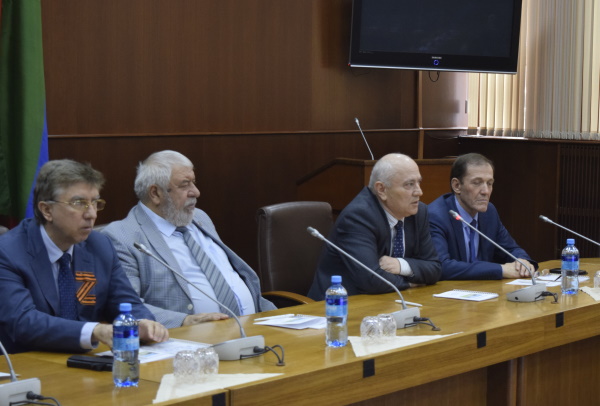 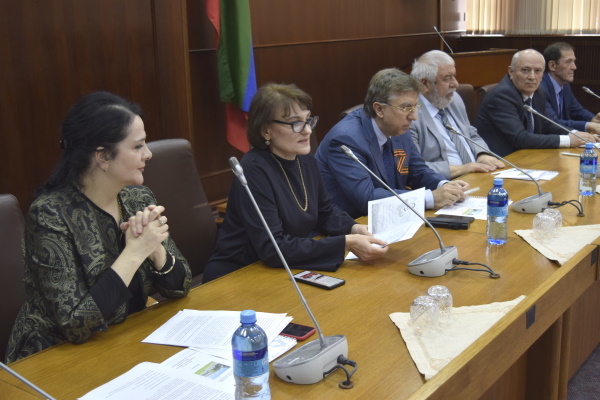 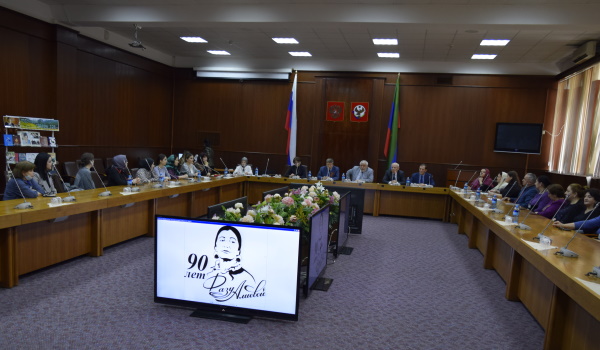 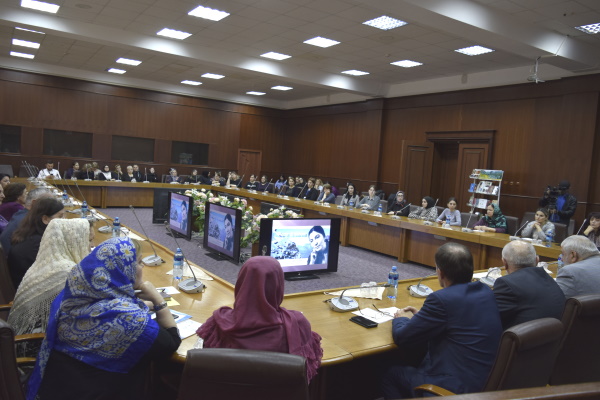 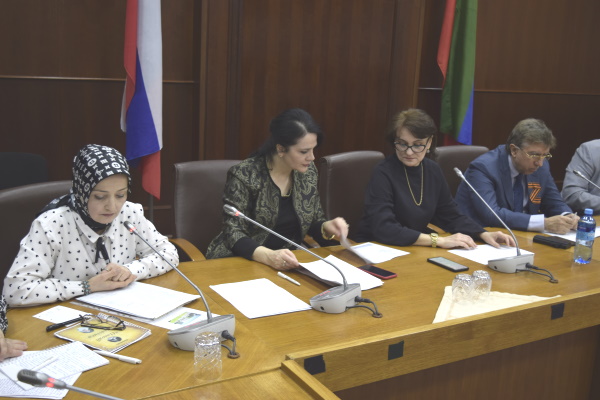 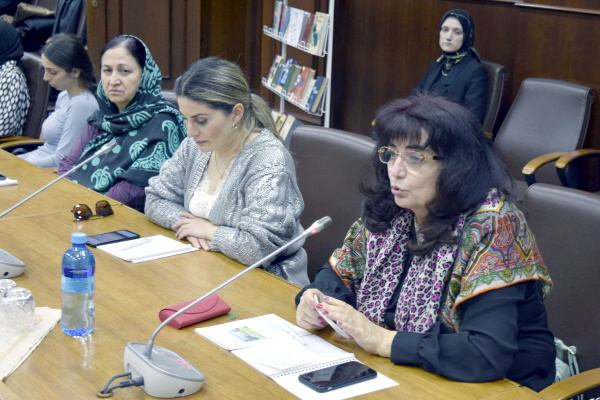 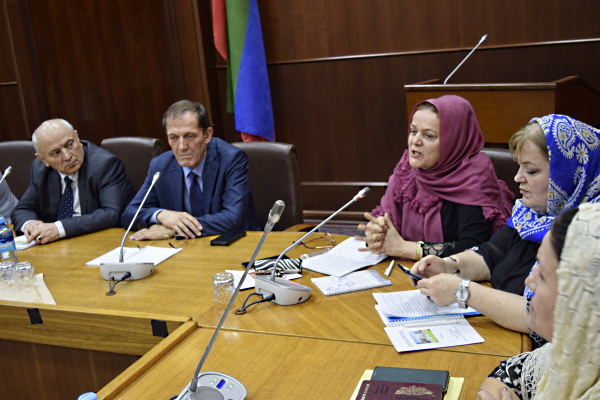 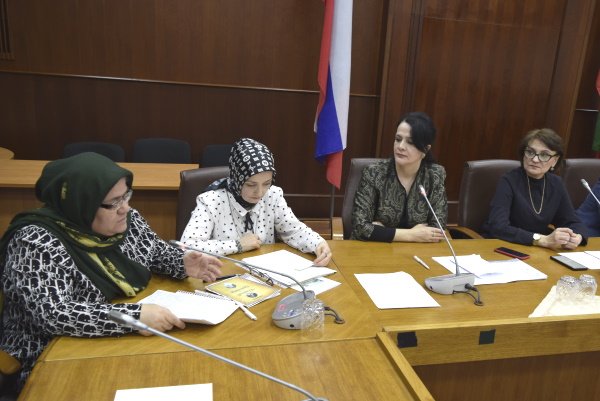 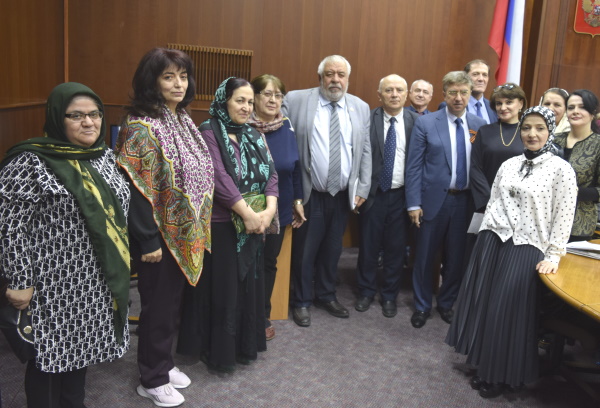 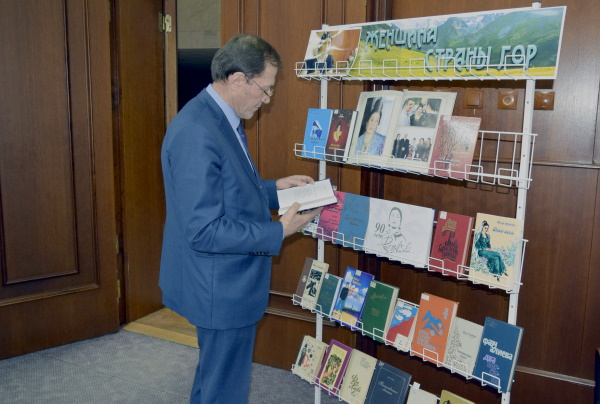 